Home Learning for the Easter Holidays- Year 4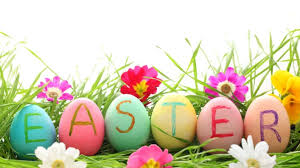 Week commencing 6th April:St Ignatius Home Learning Weekly TimetableSt Ignatius Home Learning Weekly TimetableSt Ignatius Home Learning Weekly TimetableActivityResource/AccessActivity30 minutes Daily ReadingAudio Story: https://www.storynory.com/the-commune-of-cats/Individual reading booksPlease continue to read every day with your child.Please listen to this audio story with your child.Daily Spelling/Phonics Spelling Frame:Practise rules 11 & 12Activelearn - -ous suffixes. See allocations. Sumdog (Friday) – Spelling challenge.Daily Times TablesThis week 9 x tablesSee https://www.timestables.co.ukSumdog – times tables challenge (Friday).Daily SumdogMaths -Problem of the Week Sumdog – 30 minutes per dayhttps://whiterosemaths.com/homelearning/year-4/See Lessons for week 2.Sumdog challenge (Friday) based on learning from the week.RE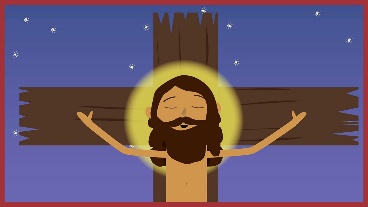 RE Home Learning PagePlease see the activities set on the RE Home Learning Page.Creative challenge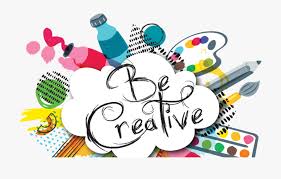 https://www.thebestideasforkids.com/easter-crafts-for-kids/Please see this website for some craft ideas.ICT Challenge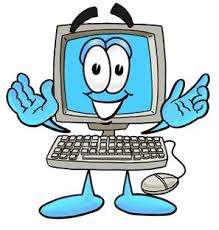 Have a go at making your own game on Scratch:https://scratch.mit.edu/explore/projects/games/Cooking Challenge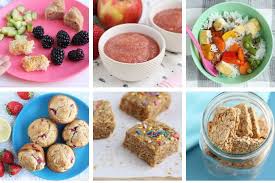 Easter treats:https://www.youtube.com/watch?v=Pd8seLm__G4Music Challenge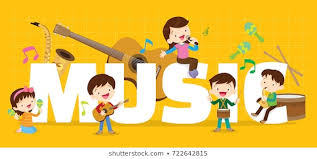 Easter singalong songs:https://www.youtube.com/watch?v=HDSLWL7kmDAFirst News Quiz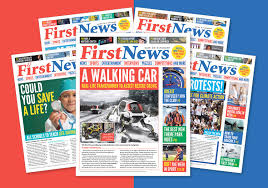 See activity on year group pages!School WebsiteLook at the quiz on your year group page.